ПРОЕКТ ВНЕСЕНИЯ ИЗМЕНЕНИЙ В ГЕНЕРАЛЬНЫЙ ПЛАН МО«КИЗНЕРСКОЕ СЕЛЬСКОЕ ПОСЕЛЕНИЕ» УТВЕРЖДЕННОГО РЕШЕНИЕМСОВЕТА ДЕПУТАТОВ МУНИЦИПАЛЬНОГО ОБРАЗОВАНИЯ «КИЗНЕРСКОЕ» №13/7 ОТ 26 АПРЕЛЯ 2013 ГОДАВнести в Генеральный план муниципального образования «Кизнерское сельское поселение» утвержденного решением Совета депутатов муниципального образования «Кизнерское» №13/7 от 26 апреля 2013 года, следующие изменения:1)  Подраздел «Мероприятия на расчетный срок» раздела 7 дополнить абзацем третьим следующего содержания:           	- «Развитие сырьевой базы по переделам для производства фанеры» в северо-западной части п. Кизнер. Площадка 10,6 га. 		2) в приложении «Схема проектных предложений (Основной чертеж)»:а) в северо-западной части поселка Кизнер установить зону производственных площадок,   согласно приложению 1;б) в центральной части поселка Кизнер в районе пересечения ул. Красная и Кооперативная установить зону объектов здравоохранения, согласно приложению 2.Приложение 1Проектное предложение по внесению изменений  в Генеральный план МО «Кизнерское сельское поселение»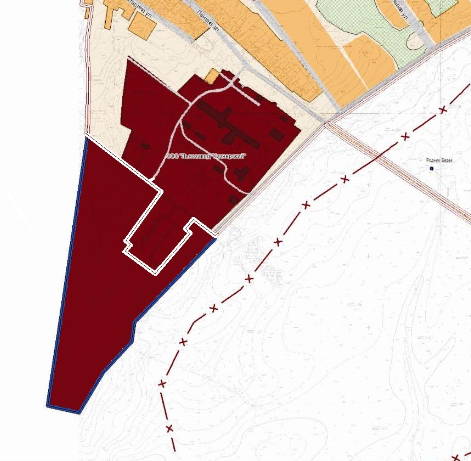 Приложение 2Проектное предложение по внесению изменений  в Генеральный план МО «Кизнерское сельское поселение»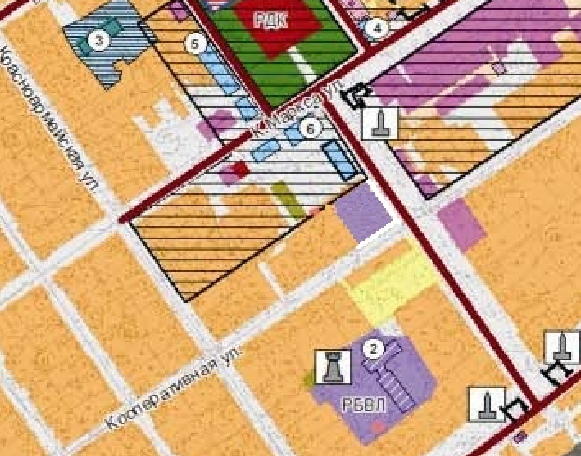 Начальник отдела архитектуры и градостроительства Управления архитектуры и градостроительства Администрации муниципального образования «Кизнерский район»                                                                                                 С.Н. Бобров